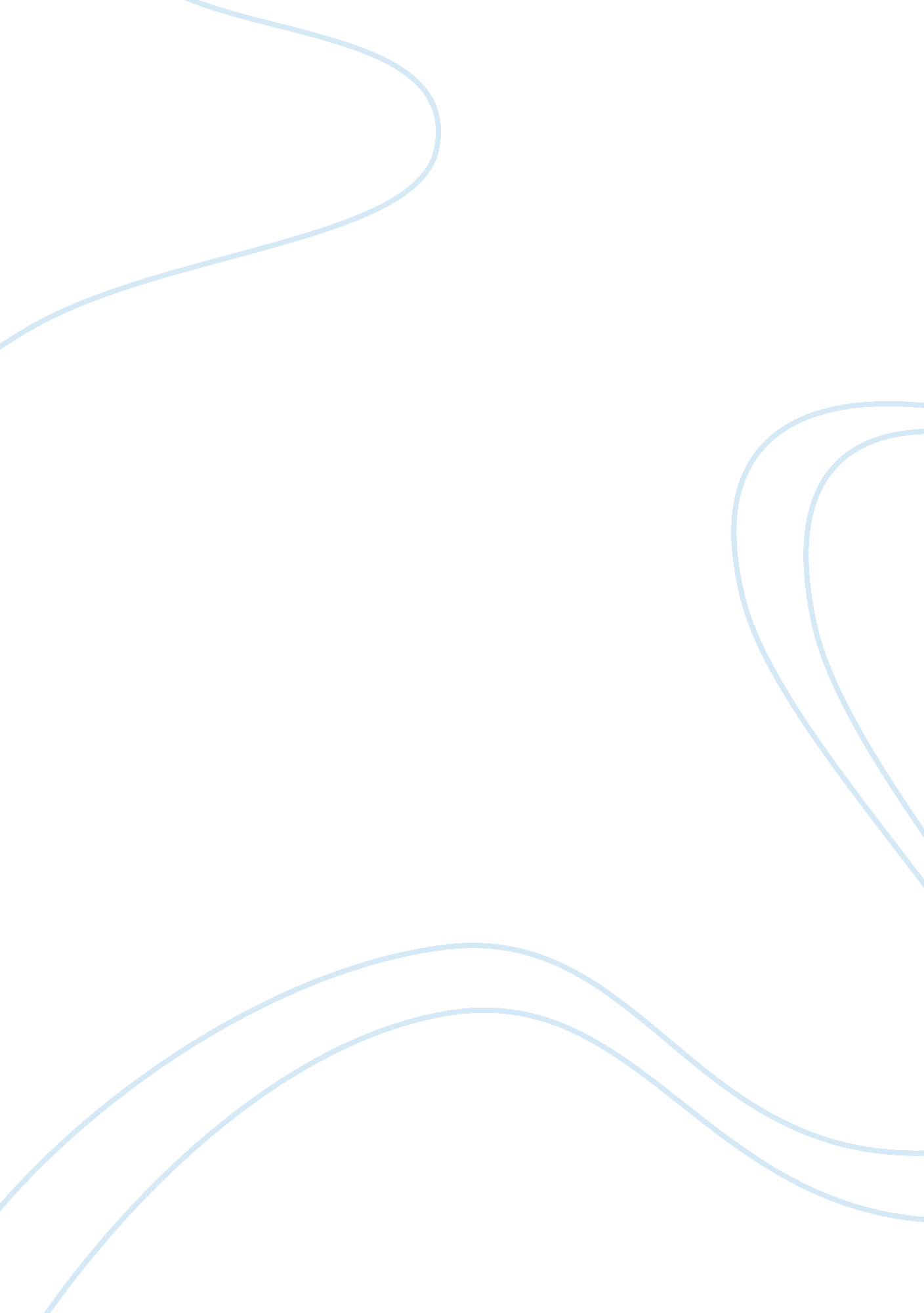 Everyday use (style of dee)Linguistics, English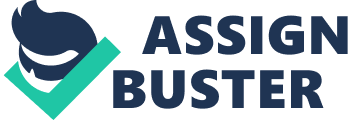 20 February Style of Dee in Everyday Use Dee in Everyday Use is a very non-traditional character. She is ahead of her time. Although as a person, Dee is hard to understand yet she wants everything to be the best for herself as well as her family. Dee is very unlike her own family. She is not content with the kind of lifestyle her family carries. She wants the old-fashioned furniture replaced with new and stylish one. Particularly, she wants her family to use chairs instead of the benches made by her father. Dee has developed a different and more stylish and advanced identity in her social circle than what her family carries. This is the reason why she does not want her friends to come to her home. Dee is hard to satisfy because of her very high standards, so not many people can get along with her comfortably. 
People tend to be irritated from her attitude. Even her first boyfriend is driven away from Dee because of her hard-to-satisfy nature. Dee always picks out faults in him, so he breaks his relationship with Dee and instead, marries a cheap city girl. Although Dee is hurt by the distortion of her relationship with her first boyfriend, yet she maintains the image of a powerful girl and does not share her emotions with anyone. This essentially speaks of the fact that she is a very strong person who can fight with things single-handedly. Dee is the kind of person who would stand for women’s empowerment in the society. 
Her arrogance irritates her family, but the fact is that her arrogance is driven by her love and possessiveness for her family. All her efforts are directed at transforming her typical and traditional family into a more modern and enlightened family. Dee is confident that it is right to progress. Being ahead of her time, she makes every possible effort to make her family move along with her. However, her family’s lack of realization makes her an outcast in her own family. 
College means something very special to Dee. It provides her with a way out of the regular old-fashioned lifestyle and integrate into a totally different world. She realizes that the world is advancing really fast, and to keep pace with it, she has to endorse the new culture and the values associated with it. Dee says to Maggie, “ its really a new day for us. But from the way you and Mama still live youd never know it” (Walker 130). However, there were some objectionable aspects of Dee’s personality. For example, rather than understanding her family values and history, Dee believes whatever people tell her. Instead of searching for the truth, she is keen to take whatever new comes her way. 
Concluding, Dee has a progressive yet arrogant nature. She can become a very nice person if she fine-tunes her ways and becomes more approving towards people as they are, rather than finding faults in them and criticizing them for their faults. She has the potential to take her family to the next level in status and lifestyle in general, but she has to first understand that nothing in this world is faultless, and that to have faults is to be real. 
Works Cited: 
Walker, Alice. Everyday Use. USA: Rutgers, The State University. 1994, Print. 